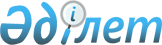 Об установлении на 2013 год дополнительного перечня лиц, относящихся к целевым группам населенияПостановление Актауского городского акимата Мангистауской области от 05 марта 2013 года № 357. Зарегистрировано Департаментом юстиции Мангистауской области 04 апреля 2013 года № 2237      Примечание РЦПИ.

      В тексте сохранена авторская орфография и пунктуация.      В соответствии с подпуктами 13), 14) пункта 1 статьи 31 Закона Республики Казахстан от 23 января 2001 года № 148-ІІ «О местном государственном управлении и самоуправлении в Республике Казахстан» и с пунктом 2 статьи 5 и подпунктом 2) статьи 7 Закона Республики Казахстан от 23 января 2001 года № 149 «О занятости населения», акимат города ПОСТАНОВЛЯЕТ:



      1. Установить на 2013 год  дополнительный перечень лиц, относящихся к целевым группам населения:



      1) молодежь в возрасте от 21 до 29 лет;



      2) женщины старше 50 лет;



      3) мужчины старше 55 лет;



      4) лица, не работающие длительное время (более одного года).



      2. Государственному учреждению «Актауский городской отдел занятости и социальных программ» (Г.Н. Хайрлиева) обеспечить опубликование постановления на интернет - ресурсе.



      3. Контроль за исполнением настоящего постановления возложить  на заместителя акима города Елтизарова Р.Т. 



      4. Настоящее постановление вступает в силу со дня государственной регистрации в органах юстиции и вводится в действие по истечении десяти календарных дней после дня  его первого официального опубликования.

 

       Аким города                             Е. Жанбыршин
					© 2012. РГП на ПХВ «Институт законодательства и правовой информации Республики Казахстан» Министерства юстиции Республики Казахстан
				